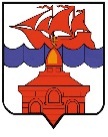                                                   РОССИЙСКАЯ ФЕДЕРАЦИЯКРАСНОЯРСКИЙ КРАЙТАЙМЫРСКИЙ ДОЛГАНО-НЕНЕЦКИЙ МУНИЦИПАЛЬНЫЙ РАЙОНАДМИНИСТРАЦИЯ СЕЛЬСКОГО ПОСЕЛЕНИЯ ХАТАНГАПОСТАНОВЛЕНИЕ 09.09.2016 г.                                                                                                                    № 125 -  ПО внесении дополнений в Постановление администрации сельского поселения Хатанга от 28.09.2015 г. № 125-П «О подготовке и проведении мероприятий, посвященных 390-летию села Хатанга»В связи с подготовкой и проведением в 2016 году юбилейных мероприятий, посвященных 390-летию села Хатанга,ПОСТАНОВЛЯЮ:Внести в Постановление администрации сельского поселения Хатанга от 28.09.2015 г. № 125-П «О подготовке и проведении мероприятий, посвященных 390-летию села Хатанга»( далее-Постановление) следующие дополнения:1.1. Приложение  к Постановлению изложить в редакции Приложения   к    	настоящему Постановлению.Опубликовать Постановление в Информационном бюллетене Хатангского сельского Совета депутатов и администрации сельского поселения Хатанга разместить на официальном сайте органов местного самоуправления сельского поселения Хатанга www.hatanga24.ru.Постановление вступает в силу в день, следующий за днем его официального опубликования.Контроль за исполнением настоящего Постановления возложить на  Майнагашева А.С., заместителя Главы сельского поселения Хатанга по вопросам культуры, молодежной политики и спорта.Глава сельского поселения Хатанга                                                                                А.В. КулешовПриложение к Постановлению  администрации сельского поселения Хатангаот 09.09.2016 г.  № 125  – ППлан мероприятий,  посвященных 390-летия села Хатанга№ п/пМероприятиеДата проведенияОтветственный исполнительКонкурс проектов логотипа (эмблемы)Октябрь – ноябрь 2015 г.Отдел культуры, молодежной политики и спорта администрации СП ХатангаКонкурс фотоработОктябрь 2015 г. – февраль 2016 г.Отдел культуры, молодежной политики и спорта администрации СП ХатангаИзготовление фотоальбомаII кв. 2016 г.Администрация сельского поселения ХатангаФотовыставка  лучших работАвгуст 2016 г.Отдел культуры, молодежной политики и спорта администрации СП ХатангаСпартакиада среди трудовых коллективов2 декада апреля 2016 г.Отдел культуры, молодежной политики и спорта администрации СП ХатангаКонкурс «Лучший магазин»Июль – август 2016 г.Экономический отделИзготовление сувенирной продукции с логотипом юбилеяI – II квартал 2016 г.Администрация сельского поселения ХатангаОтдел культуры, молодежной политики и спортаАкция «Национальное подворье» Январь – август 2016 г.Отдел культуры, молодежной политики и спорта МБУК «КДК»Цикл передач «Твои люди, Хатанга»Январь – август 2016 г.Информационный центр «Хатанга»Выставка «Твои люди, Хатанга»Август 2016 г.Отдел культуры, молодежной политики и спорта МБУК «КДК»Песенный фестиваль «Пою о Хатанге»Март 2016 г.Отдел образовательных учрежденийКонкурс «Возрождение родного языка через всех и каждого» («Семь семей»)Сентябрь 2016 г.Отдел образовательных учреждений